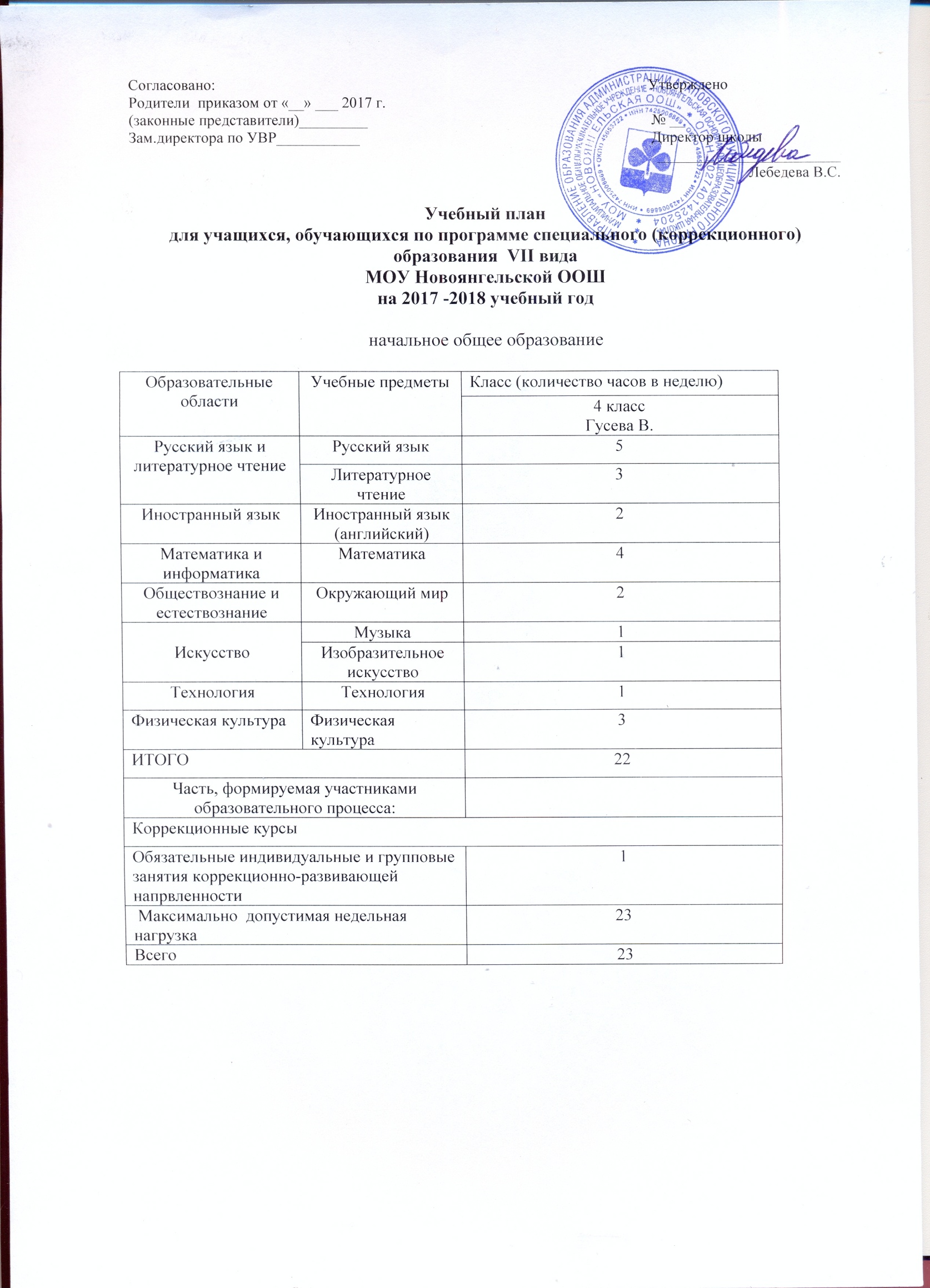 Учебный пландля учащихся, обучающихся по программе специального (коррекционного) образования  VIII вида, 1 вариантМОУ Новоянгельской ООШна 2017 -2018 учебный годосновное общее образованиеУчебный пландля учащихся, обучающихся по программе специального (коррекционного) образования  VII вида МОУ Новоянгельской ООШна 2017 -2018 учебный годосновное общее образованиеУчебный план для учащихся, обучающихся по программе специального (коррекционного) образования  VIII вида, 1 вариантМОУ Новоянгельской ООШна 2017 -2018 учебный годначальное общее образованиеОбразовательные областиУчебные предметыКласс (количество часов в неделю)Образовательные областиУчебные предметы7 классЕрмошин А. Обязательная часть Обязательная часть Обязательная частьРусский язык и литературное чтениеРусский язык6Русский язык и литературное чтениеЧтение и развитие речи4Иностранный языкИностранный язык (английский)2Математика и информатикаМатематика4Обществознание и естествознаниеИстория2Обществознание и естествознаниеОбществознание1Обществознание и естествознаниеГеография1Обществознание и естествознаниеБиология1ИскусствоМузыка и пение1ИскусствоИзобразительное искусство1ТехнологияПрофессионально-трудовое обучение2Физическая культураФизическая культура3Обязательная нагрузкаОбязательная нагрузка28Вариативная частьВариативная частьВариативная частьКоррекционные курсыКоррекционные курсыКоррекционные курсыСоциально-бытовая ориентировкаСоциально-бытовая ориентировка1 Максимально  допустимая недельная нагрузка  Максимально  допустимая недельная нагрузка 29ВсегоВсего29Образовательные областиУчебные предметыКласс (количество часов в неделю)Класс (количество часов в неделю)Образовательные областиУчебные предметы8 классПолев С.9 классПолева Л.Инвариативная частьИнвариативная частьИнвариативная частьИнвариативная частьРусский язык и литературное чтениеРусский язык33Русский язык и литературное чтениеЛитература22Иностранный языкИностранный язык (английский язык)33Математика и информатикаМатематика55Математика и информатикаИнформатика 11Обществознание и естествознаниеИстория22Обществознание и естествознаниеОбществознание11Обществознание и естествознаниеГеография22Обществознание и естествознаниеБиология22Обществознание и естествознаниеФизика 22ИскусствоМузыка ИскусствоИзобразительное искусствоИскусствоМировая художественная культура11ТехнологияТехнология22Физическая культураФизическая культура33Основы безопасности жизнедеятельности1ИТОГОИТОГО3031Вариативная частьВариативная частьКоррекционные курсыКоррекционные курсыКоррекционные курсыКоррекционные курсыПсихокоррекционные занятия Психокоррекционные занятия 1/11/1 Максимально  допустимая недельная нагрузка  Максимально  допустимая недельная нагрузка 3133ВсегоВсего3133Образовательные областиУчебные предметыКласс (количество часов в неделю)Класс (количество часов в неделю)Образовательные областиУчебные предметы3 классТерентьев С.4 классЕрмошин С. Обязательная часть Обязательная часть Обязательная часть Обязательная частьФилологияРусский язык55ФилологияЧтение и развитие речи44Иностранный языкИностранный язык (английский язык)22Математика и информатикаМатематика44Обществознание и естествознаниеОкружающий мир22ИскусствоМузыка и пение11ИскусствоИзобразительное искусство11ТехнологияТрудовое обучение11Физическая культураФизическая культура33Обязательная нагрузкаОбязательная нагрузка2323Вариативная частьВариативная частьКоррекционные курсыКоррекционные курсыКоррекционные курсыКоррекционные курсыРазвитие устной речи  на основе изучение предметов и явлений окружающей действительностиРазвитие устной речи  на основе изучение предметов и явлений окружающей действительности1/11/1 Максимально  допустимая недельная нагрузка  Максимально  допустимая недельная нагрузка 2323ВсегоВсего2323